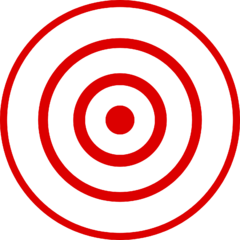 Sporting Clay Event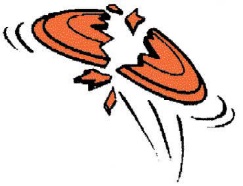 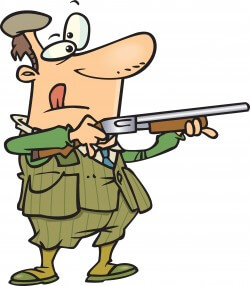 										     Saturday,							           August 24, 2019                 4th Annual DC Hotshot Sporting Clay Shoot Saturday, August 24th At Gaines County 4-H Trap & Skeet ClubFirst Rotation begins at 9:00 am.Shooting 100 Sporting Clay Targets Each  		Catered Lunch				1-4 Shooters – $125.00 Each   		Door Prize Drawings 		   	Team of 5 Shooters - $500.00   		At 12:00 pm 			  	1st Rotation Limited to 10 Teams				 Afternoon Rotation starts 1:00 pmTo Register, Call Denver City Chamber of CommerceRegistration & Fees due by August 20thGolf Carts and ATVs Permitted  “NO ALCOHOL PERMITTED” Denver City Chamber of Commerce – 120 N. Main – Denver City, TX  79323806-592-5424        denvercitycofc@valornet.com